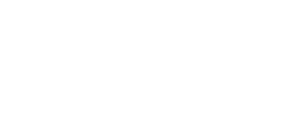 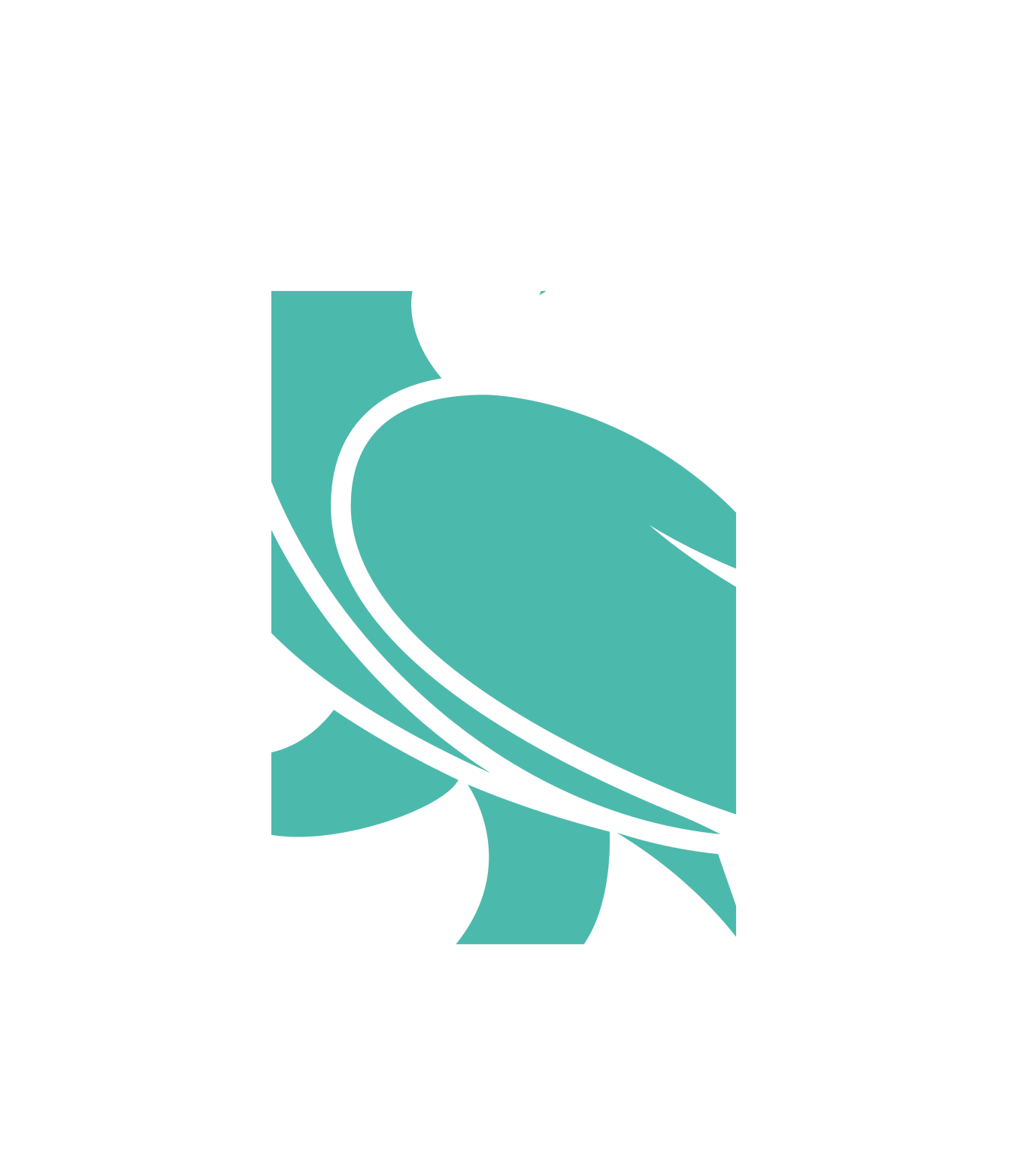 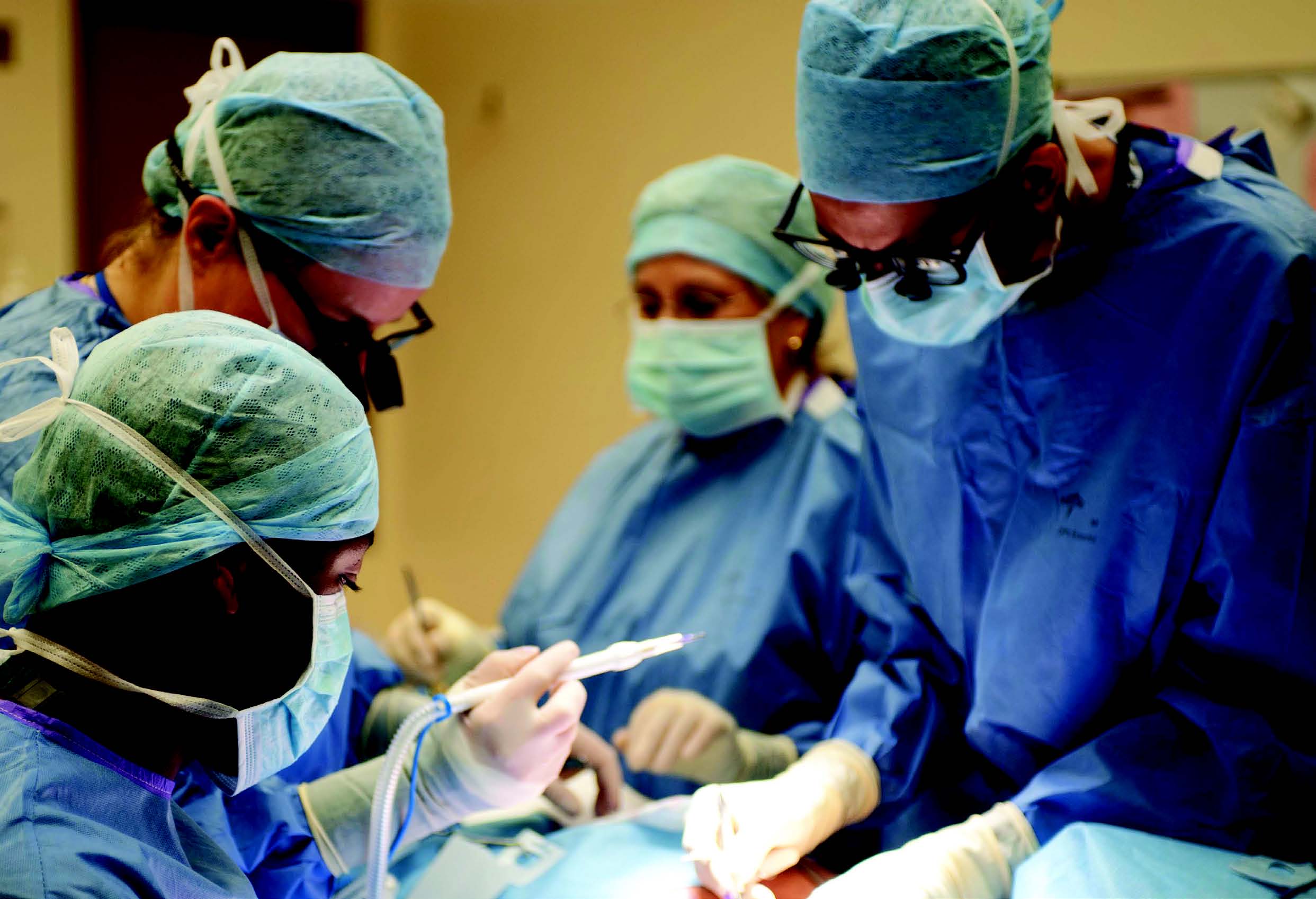 Surgical Specialty Lead RCS and British Gynaecological Cancer Society (BGCS) are inviting application for the role of Surgical Specialty Lead for Gynaecological Oncology Surgery. RequirementsDeadline for applications is Noon on Friday 16th July 2021Shortlisted candidates will be interviewed via a virtual platform from 1600 on Friday 31st July 2021.  Please save this date as an alternative date for interviews will not be provided. This post is supported by BGCS. Successful candidate will be a member of BGCS.ContactFor information regarding the role please contact: Professor Sudha Sundar
Professor of Gynaecological Oncology, University of Birmingham
President, British Gynaecological Cancer Society.
S.S.Sundar@bham.ac.ukProfessor Peter Hutchinson
Professor of Neurosurgery, University of Cambridge
Director of Clinical Research, Royal College of Surgeons of England
pjah2@cam.ac.uk
Mr Dale Vimalachandran
Consultant Colorectal Surgeon, Countess of Chester NHS Foundation Trust
Colorectal Surgical Specialty Lead, Royal College of Surgeons Surgical Trials Initiative
dale.vimalachandran@nhs.net For information regarding the application process please contact Murat Akkulak makkulak@rcseng.ac.uk. All completed applications to be sent to research@rcseng.ac.uk. 2.1	Please describe your experience to date, of working on multicentre clinical trials (500 words)2.2	Please provide 3 examples of multicentre trials to which you have contributed.2.3     	Please outline a plan for how you will develop new researchers (including trainees) and new studies over the next 3 years (500 words)Please give one example of a surgical trial that you plan to work up3.1.1 - Research project titlePlease submit a curriculum vitae (limited to 4 sides of A4) including qualifications, relevant employment history, recent publications and details of clinical research grants.Please included evidence of support for your application from the Medical Director of your current NHS Employer  End of formSection 11.1 - Contact Details1.1 - Contact Details1.1 - Contact Details1.1 - Contact DetailsIndividualIndividualIndividualIndividualTitleInitialsFirst NameLast NameUnitUnitUnitDepartmentFaculty / SchoolHost InstitutionAddress PostcodeEmailEmailTelephone Telephone Alternate/Secretary EmailAlternate/Secretary EmailSection 2   -   Experience of Surgical trialsName of trialNIHR Portfolio statusTrial DesignSurgical DisciplineChief InvestigatorSpecialityYour Role (e.g. PI/CI)Your contribution(< 50 words)Name of trialNIHR Portfolio statusTrial DesignSurgical DisciplineChief InvestigatorSpecialityYour Role (e.g. PI/CI)Your contribution(< 50 words)Name of trialNIHR Portfolio statusTrial DesignSurgical DisciplineChief InvestigatorSpecialityYour Role (e.g. PI/CI)Your contribution(< 50 words)Section 3   -   Research Proposal Outlines3.1.2 - Proposed start date3.1.3 - Duration of project 3.1.4 - Research goalsPlease summarise the primary goals of your research in a format that can be understood by a non-specialist audience in no more than 100 words.3.1.5 – Proposed  funding               streamSection 4   -   Curriculum Vitae 